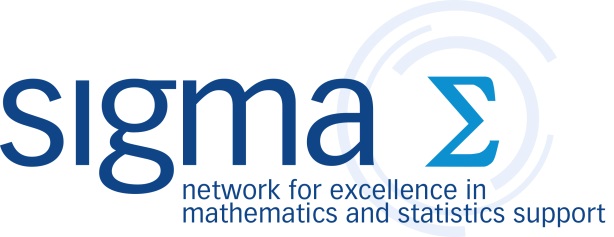 Summer Student Internship Programme 2015
Proposal FormPlease complete and return via email to: Moira Petrie, sigma Project Manager. 
Email: m.g.petrie@lboro.ac.uk 1. Name & full contact details of project leader(s) 2. TimescaleThere is an expectation that the project run for around 6 weeks.  Please state how many hours / weeks the intern is to be employed for. 3. Proposed Project Outline Please give a brief overview of the planned project that the student intern will be undertaking, including key deliverables.4. Project Milestones Please detail the expected dates of when the key defined deliverables will be achieved.5. How will this project benefit the mathematics and statistics support community?6. Confirmation of match fundingOne key condition for the award of this funding is that the hosting institution matches the funding to provide a second concurrent internship.  Our previous experience has shown the real benefit of student interns having a fellow student to work with, even if their projects are separate.  Please provide confirmation that match funding will be provided.Name (s):Address:Post code:Telephone:Email:Start Date:End Date:Any other details: